Velkommen til kretssamling for U11-U13 våren 2016Badmintonkretsen Vest inviterer til kretssamlinger for U11-U13 våren 2016.Vi håper at flest mulig av kretsens spillere vil være med og benytter muligheten til å samles og avholde gode treningsøkter i fellesskap. Treningene vil, i år som i fjor, bli holdt av Rene Rist. Alle kretstreningene for U11-U13 foregår i Buehallen på Tertnes mellom kl. 10:00 – 14:00 på følgende datoer: •Uke 6 – lørdag 06. februar•Uke 14 – lørdag 09. april•Uke 18 – lørdag 07. maiKostnad: Det blir ilagt en egenandel på 200 kr per spiller. For denne egenandelen kan du delta på samtlige treninger. Egenandelen blir fakturert klubbene. Påmeldingsfrist: Kretsen trenger tilbakemelding fra klubbene på hvem som ønsker å komme på treningene. Påmeldingsfrist til kretstreningene er fredag 29 januar. U11 og U13 spillere vil prioriteres, men det åpnes for at U15 spillere også kan søke om det er plass. 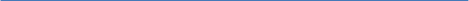 All påmelding til: post@bkvest.no Har du spørsmål så må du ikke nøle med å ta kontakt.